СЭМД «Сведения о результатах проведенной медико-социальной экспертизы» (обратный талон) Отображение сигнальной информации о доступности загрузки СЭМД (обратного талона) Чтобы просмотреть информацию о возможности получения из РЭМД обратного талона (СЭМД «Сведения о результатах проведенной медико-социальной экспертизы»), выполните следующие действия: выберите пункт главного меню «Учет/ Медосмотры/ Карты медосмотра». Откроется форма для работы с картами медосмотров (Рисунок 1); 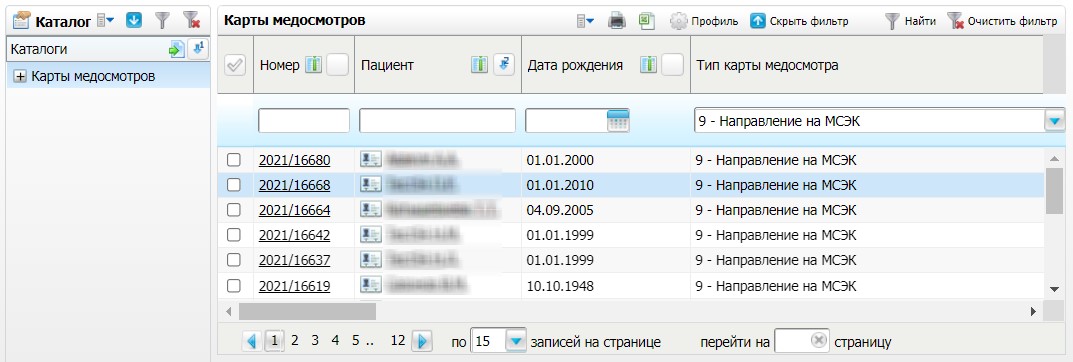 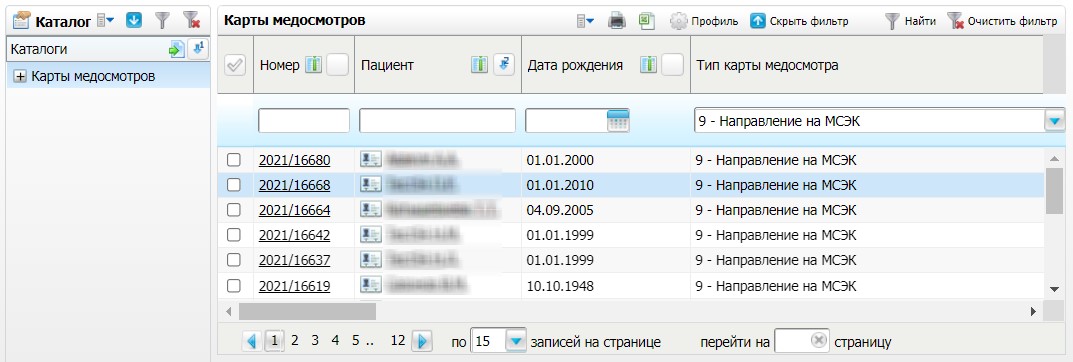 Рисунок 1 – Форма для работы с картами медосмотров сформируйте список карт медосмотра с типом «Направление на МСЭ», используя панель фильтрации. Панель фильтрации отображается с помощью кнопки «Показать фильтр». В списке карт медосмотров может отображаться сигнальная информация, описанная ниже в таблице (Таблица 1); Таблица 1 – Виды сигнальной информации выберите в списке карту медосмотра и нажмите на ее номер. Откроется окно редактирования выбранной карты медосмотра (Рисунок 2); 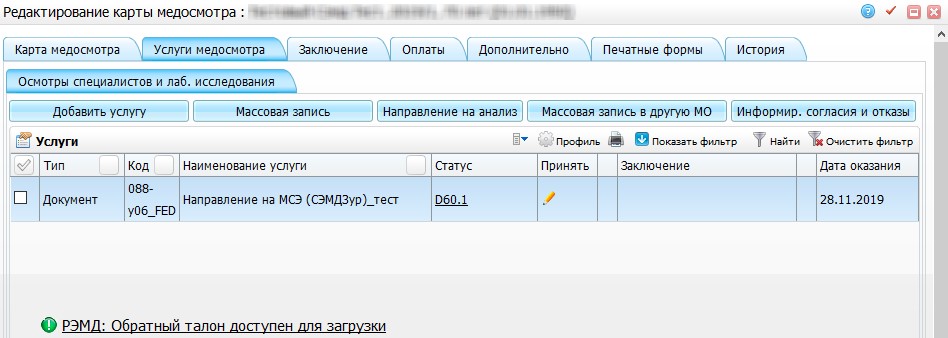 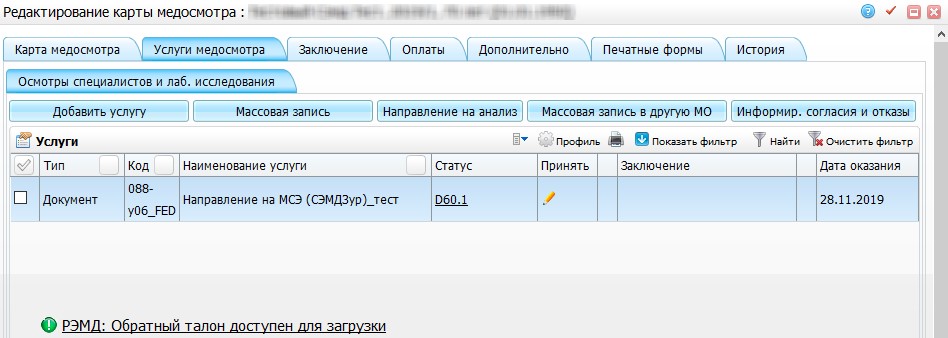 Рисунок 2 – Окно редактирования карты медосмотра перейдите на вкладку «Услуги медосмотра». В нижней части вкладки отображается информация о состоянии обратного талона. Возможные состояния обратного талона представлены в таблице ниже (Таблица 2). Таблица 2 – Состояния обратного талона Загрузка СЭМД (обратного талона) Чтобы загрузить обратный талон, выполните следующие действия: нажмите на ссылку «РЭМД: Обратный талон доступен для загрузки». Откроется окно услуги «Обратный талон», поля в котором заполнены полученными из РЭМД данными (Рисунок 3); 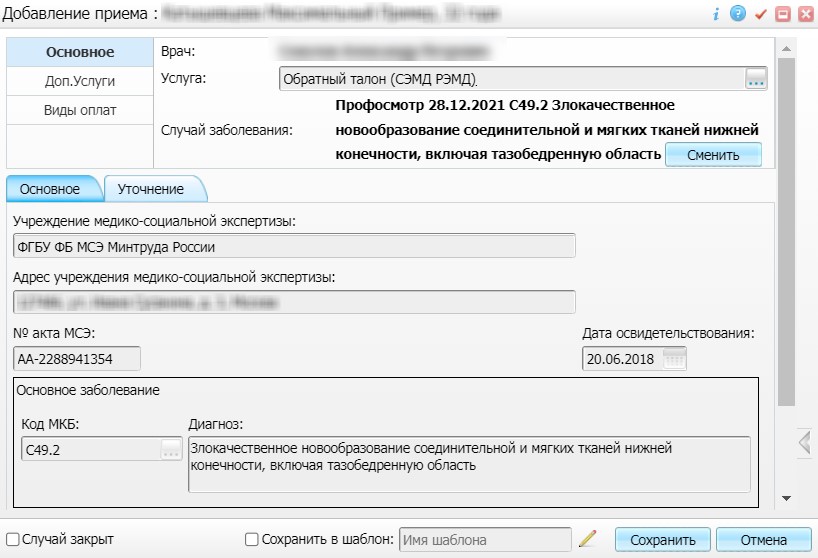 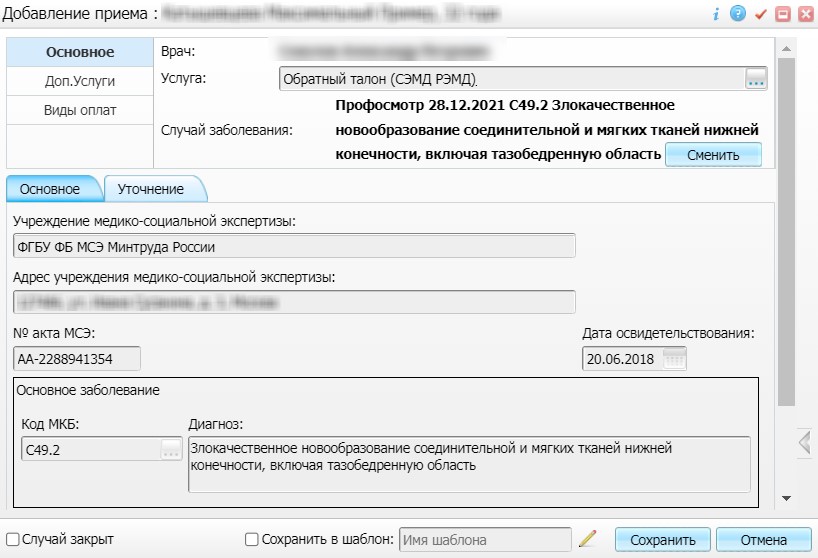 Рисунок 3 – Окно оказания услуги обратного талона нажмите на кнопку «Сохранить» для сохранения полученных данных. При этом услуга «Обратный талон» считается оказанной, а в нижней части вкладки «Услуги медосмотра» отображается уведомление «РЭМД: Обратный талон загружен». Место расположения Графическое изображениеВсплывающая подсказка Описание Столбец «Сигн. информация»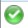 РЭМД: Обратный талон загруженСигнализирует об успешной загрузке сведений о результатах проведенной МСЭСтолбец «Сигн. информация»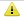 РЭМД: Обратный талон доступен длязагрузкиСигнализирует о доступности загрузке сведений о результатах проведенной МСЭСостояние Описание РЭМД: Обратный талон недоступен Обратный талон еще недоступен для загрузки из РЭМД РЭМД: Обратный талон доступен для загрузки Обратный талон доступен для загрузки из РЭМД. Представляет собой ссылку, при нажатии на которую происходит отправка запроса в РЭМД на получение СЭМД «Сведения о результатах проведенной медико-социальной экспертизы» РЭМД: 	Обратный талон загружен Обратный талон уже загружен в Систему МО из РЭМД 